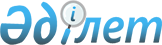 Об утверждении Правил использования денег от физических и юридических лиц, в том числе пенсионных выплат и государственных социальных пособий, зачисляемых на контрольный счет наличности государственного психиатрического учреждения специализированного типа с интенсивным наблюдением, для использования психически больными, находящимися на принудительном лечении в учреждении
					
			Утративший силу
			
			
		
					Приказ Министра здравоохранения и социального развития Республики Казахстан от 31 марта 2015 года № 182. Зарегистрирован в Министерстве юстиции Республики Казахстан 6 мая 2015 года № 10965. Утратил силу приказом Министра здравоохранения Республики Казахстан от 6 октября 2020 года № ҚР ДСМ-115/2020.
      Сноска. Утратил силу приказом Министра здравоохранения РК от 06.10.2020 № ҚР ДСМ-115/2020 (вводится в действие по истечении десяти календарных дней после дня его первого официального опубликования).
      В соответствии с пунктом 5 статьи 121 Кодекса Республики Казахстан от 18 сентября 2009 года "О здоровье народа и системе здравоохранения" ПРИКАЗЫВАЮ:
      1. Утвердить прилагаемые Правила использования денег от физических и юридических лиц, в том числе пенсионных выплат и государственных социальных пособий, зачисляемых на контрольный счет наличности государственного психиатрического учреждения специализированного типа с интенсивным наблюдением, для использования психически больными, находящимися на принудительном лечении в учреждении.
      2. Департаменту финансов Министерства здравоохранения и социального развития Республики Казахстан обеспечить:
      1) государственную регистрацию настоящего приказа в Министерстве юстиции Республики Казахстан;
      2) в течении десяти календарных дней после государственной регистрации настоящего приказа в Министерстве юстиции Республики Казахстан направление на официальное опубликование в периодические печатные издания и информационно-правовую систему "Әділет";
      3) размещение настоящего приказа на интернет-ресурсе Министерства здравоохранения и социального развития Республики Казахстан.
      3. Настоящий приказ вводится в действие со дня его первого официального опубликования. Правила
использования денег от физических и юридических лиц,
в том числе пенсионных выплат и государственных социальных
пособий, зачисляемых на контрольный счет наличности
государственного психиатрического учреждения
специализированного типа с интенсивным наблюдением, для
использования психически больными, находящимися на
принудительном лечении в учреждении
1. Общие положения
      1. Настоящие Правила использования денег от физических и юридических лиц, в том числе пенсионных выплат и государственных социальных пособий, зачисляемых на контрольный счет наличности государственного психиатрического учреждения специализированного типа с интенсивным наблюдением, для использования психически больными, находящимися на принудительном лечении в учреждении, (далее - Правила) разработаны в соответствии со статьей 121 Кодекса Республики Казахстан от 18 сентября 2009 года "О здоровье народа и системе здравоохранения" и определяет порядок использования денег от физических и юридических лиц, в том числе пенсионных выплат и государственных социальных пособий, зачисляемых на контрольный счет наличности государственного психиатрического учреждения специализированного типа с интенсивным наблюдением, для использования психически больными, находящимися на принудительном лечении в учреждении.
      2. В настоящих Правилах используются следующие основные понятия:
      1) государственное психиатрическое учреждение специализированного типа с интенсивным наблюдением (далее - учреждение) - психиатрический стационар, в котором на основании решения суда осуществляются принудительные меры медицинского характера в отношении лиц, страдающих психическими расстройствами (заболеваниями), по своему психическому состоянию и характеру совершенного общественно опасного деяния представляющих особую опасность для себя или других лиц и требующих постоянного и интенсивного наблюдения;
      2) контрольный счет наличности учреждения (далее - КСН) - контрольный счет наличности временного размещения денег от физических и юридических лиц, в том числе пенсионных выплат и государственных социальных пособий, без права расходования учреждением. 2. Порядок использования денег
от физических и юридических лиц, в том числе пенсионных
выплат и государственных социальных пособий, зачисляемых на
контрольный счет наличности государственного психиатрического
учреждения специализированного типа с интенсивным наблюдением,
для использования психически больными, находящимися
на принудительном лечении в учреждении
      3. Учреждение управляет деньгами психически больных, находящихся на принудительном лечении, зачисляемых на КСН. Учет и отчетность по использованию средств КСН учреждения, а также контроль за их использованием осуществляется в соответствии с бюджетным законодательством Республики Казахстан.
      4. Учет денег, зачисляемых на КСН, обеспечивает структурное подразделение учреждения, ответственное за бухгалтерский учет и отчетность, которое в этих целях:
      1) открывает при поступлении денег на каждого психически больного специальный лицевой счет, куда регулярно вносит изменения по приходу и расходу денег;
      2) производит операции по расходу денег на специальных лицевых счетах строго на основании личных заявлений психически больных, заверенных руководителем лечебного структурного подразделения и утвержденных руководителем учреждения, за исключением случаев, определенных подпунктом 12) пункта 5 настоящих Правил;
      3) формирует общую потребность на заявленные психически больными товары и услуги;
      4) заключает договоры с поставщиками для обеспечения потребности на заявленные психически больными товары и услуги;
      5) в установленном законодательством порядке принимает в кассу учреждения наличные деньги от физических и юридических лиц, а также деньги, изъятые при поступлении психически больного в учреждение. Принятые в кассу учреждения наличные деньги зачисляются на КСН через банк второго уровня по лицевым счетам психически больных;
      6) производит оплату банковских услуг по зачислению, возврату, переводу денег, зачисляемых на КСН;
      7) ведет учет и отчетность по использованию денег КСН в соответствии с законодательством Республик Казахстан.
      5. Психически больные, находящиеся на принудительном лечении, используют деньги, зачисляемые на их специальные лицевые счета на следующие цели:
      1) приобретение предметов первой необходимости, личной гигиены, одежды, обуви, мягкого инвентаря;
      2) приобретение дополнительных продуктов питания;
      3) получение медицинских услуг сверх гарантированного объема бесплатной медицинской помощи;
      4) отправление посылок, бандеролей;
      5) отправление денежных, почтовых переводов;
      6) получение услуг связи, в том числе на ведение переписки;
      7) подписку на периодические печатные издания;
      8) пользование междугородней телефонной связью;
      9) получение юридических услуг;
      10) оплату услуг по восстановлению утраченных или получению новых личных документов;
      11) оплату стоимости проезда к месту дальнейшего лечения;
      12) перечисление алиментов и других взысканий в порядке, установленном законодательством об исполнительном производстве и статусе судебных исполнителей.
      6. При выписке психически больного, находившегося на принудительном лечении, из учреждения остаток денег на его специальном лицевом счете подлежит возврату психически больному в течение одного месяца со дня выписки из учреждения путем перечисления на его банковский счет.
      В случае смерти психически больного, находившегося на принудительном лечении, остаток денег на его специальном лицевом счете используется в соответствии с гражданским законодательством Республики Казахстан.
					© 2012. РГП на ПХВ «Институт законодательства и правовой информации Республики Казахстан» Министерства юстиции Республики Казахстан
				
Министр здравоохранения
и социального развития 
Республики Казахстан
Т. ДуйсеноваУтверждены
приказом Министра
здравоохранения и социального
развития Республики Казахстан
от 31 марта 2015 года № 182